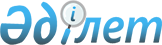 О признании утратившим силу решения Енбекшиказахского районного маслихата № 26-3 от 23 января 2014 годаРешение Енбекшиказахского районного маслихата Алматинской области от 18 апреля 2014 года № 31-3
      В соответствии со статьей 7 Закона Республики Казахстан "О местном государственном управлении и самоуправлении в Республике Казахстан", со статьей 21-1 Закона Республики Казахстан "О нормативных правовых актах", Енбекшиказахский районный маслихат РЕШИЛ:
      1. Считать утратившим силу решение Енбекшиказахского районного маслихата № 26-3 от 23 января 2014 года "Об утверждении Правил оказания социальной помощи, установления размеров и определения перечня отдельных категорий нуждающихся граждан по Енбекшиказахскому району" (Зарегистрировано в Реестре государственной регистрации нормативных правовых актов № 2588 от 19 февраля 2014 года, опубликовано в газете "Еңбекшіқазақ" № 10 от 28 февраля 2014 года, № 11 от 7 марта 2014 года, № 12 от 14 марта 2014 года, № 14 от 28 марта 2014 года, № 15 от 4 апреля 2014 года).
      2. Контроль за исполнением настоящего решения возложить на постоянную комиссию районного маслихата по вопросам соблюдения законодательства и бюджету.
					© 2012. РГП на ПХВ «Институт законодательства и правовой информации Республики Казахстан» Министерства юстиции Республики Казахстан
				
      Председатель 31-сессии районного маслихата 

А.Гусев

      Секретарь районного маслихата 

А.Талкамбаев
